LIGHT – Study notesComplete the following sentences and tasks to make a set of study notes on LIGHT and electromagnetic radiationLIGHT – Study notesComplete the following sentences and tasks to make a set of study notes on LIGHT and electromagnetic radiationLIGHT – Study notesComplete the following sentences and tasks to make a set of study notes on LIGHT and electromagnetic radiationLIGHT – Study notesComplete the following sentences and tasks to make a set of study notes on LIGHT and electromagnetic radiationLIGHT – Study notesComplete the following sentences and tasks to make a set of study notes on LIGHT and electromagnetic radiationDEFINITIONS:  is just one form of   radiation.  is made up of   different colours.The colours of visible light are (in order) from .The law of  states that the angle of  is equal to the angle of   occurs when light travels at an angle through a  object. The electromagnetic spectrum is made of, in order from lowest to highest frequency;  waves,  waves,  waves,  light,  waves,  waves, and  waves.The    of light in space is 300,000 DEFINITIONS:  is just one form of   radiation.  is made up of   different colours.The colours of visible light are (in order) from .The law of  states that the angle of  is equal to the angle of   occurs when light travels at an angle through a  object. The electromagnetic spectrum is made of, in order from lowest to highest frequency;  waves,  waves,  waves,  light,  waves,  waves, and  waves.The    of light in space is 300,000 DEFINITIONS:  is just one form of   radiation.  is made up of   different colours.The colours of visible light are (in order) from .The law of  states that the angle of  is equal to the angle of   occurs when light travels at an angle through a  object. The electromagnetic spectrum is made of, in order from lowest to highest frequency;  waves,  waves,  waves,  light,  waves,  waves, and  waves.The    of light in space is 300,000 Complete the labels for this diagrams: 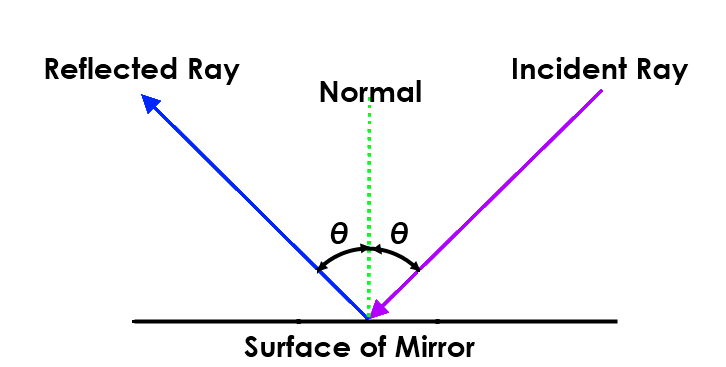 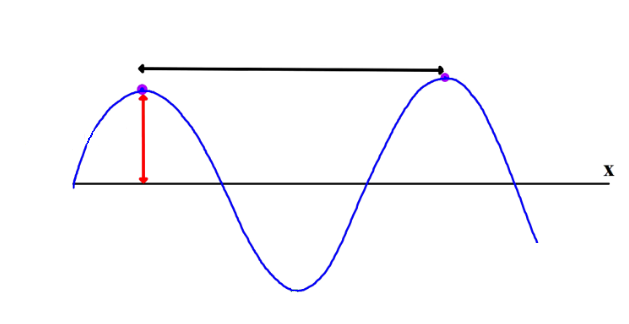 Use drawing tools to complete the rays of light on this diagram and draw in the angle of incidence and angle of refraction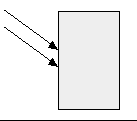 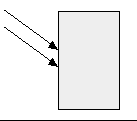 Use drawing tools to complete the rays of light on these diagram: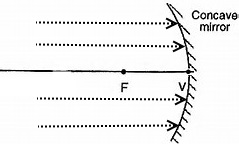 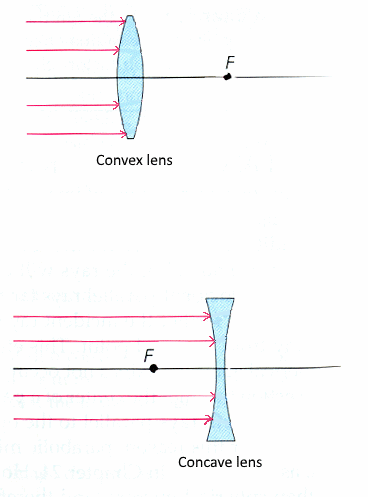 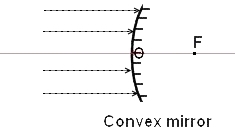 WORDS TO USEElectromagneticLightYellowTransparentRefractionReflectionInfra-redKm/hrIncidenceincidentLightSevenGreenVioletRadioultra-violetGamma raySpeedreflectedreflectionOrangex-ray          frequencymicrowaveRedindigoIncidentblue ReflectionAmplitudeComplete the labels for this diagrams: Use drawing tools to complete the rays of light on this diagram and draw in the angle of incidence and angle of refractionUse drawing tools to complete the rays of light on these diagram: